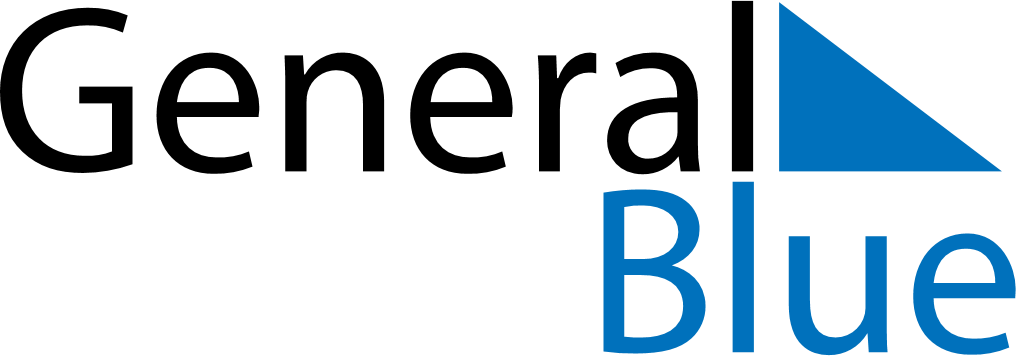 July 2024July 2024July 2024July 2024July 2024July 2024Koeru, Jaervamaa, EstoniaKoeru, Jaervamaa, EstoniaKoeru, Jaervamaa, EstoniaKoeru, Jaervamaa, EstoniaKoeru, Jaervamaa, EstoniaKoeru, Jaervamaa, EstoniaSunday Monday Tuesday Wednesday Thursday Friday Saturday 1 2 3 4 5 6 Sunrise: 4:09 AM Sunset: 10:30 PM Daylight: 18 hours and 21 minutes. Sunrise: 4:10 AM Sunset: 10:29 PM Daylight: 18 hours and 19 minutes. Sunrise: 4:11 AM Sunset: 10:28 PM Daylight: 18 hours and 17 minutes. Sunrise: 4:12 AM Sunset: 10:28 PM Daylight: 18 hours and 15 minutes. Sunrise: 4:13 AM Sunset: 10:27 PM Daylight: 18 hours and 13 minutes. Sunrise: 4:15 AM Sunset: 10:26 PM Daylight: 18 hours and 11 minutes. 7 8 9 10 11 12 13 Sunrise: 4:16 AM Sunset: 10:25 PM Daylight: 18 hours and 8 minutes. Sunrise: 4:17 AM Sunset: 10:24 PM Daylight: 18 hours and 6 minutes. Sunrise: 4:19 AM Sunset: 10:22 PM Daylight: 18 hours and 3 minutes. Sunrise: 4:20 AM Sunset: 10:21 PM Daylight: 18 hours and 0 minutes. Sunrise: 4:22 AM Sunset: 10:20 PM Daylight: 17 hours and 58 minutes. Sunrise: 4:24 AM Sunset: 10:19 PM Daylight: 17 hours and 54 minutes. Sunrise: 4:25 AM Sunset: 10:17 PM Daylight: 17 hours and 51 minutes. 14 15 16 17 18 19 20 Sunrise: 4:27 AM Sunset: 10:16 PM Daylight: 17 hours and 48 minutes. Sunrise: 4:29 AM Sunset: 10:14 PM Daylight: 17 hours and 45 minutes. Sunrise: 4:31 AM Sunset: 10:12 PM Daylight: 17 hours and 41 minutes. Sunrise: 4:32 AM Sunset: 10:11 PM Daylight: 17 hours and 38 minutes. Sunrise: 4:34 AM Sunset: 10:09 PM Daylight: 17 hours and 34 minutes. Sunrise: 4:36 AM Sunset: 10:07 PM Daylight: 17 hours and 31 minutes. Sunrise: 4:38 AM Sunset: 10:05 PM Daylight: 17 hours and 27 minutes. 21 22 23 24 25 26 27 Sunrise: 4:40 AM Sunset: 10:04 PM Daylight: 17 hours and 23 minutes. Sunrise: 4:42 AM Sunset: 10:02 PM Daylight: 17 hours and 19 minutes. Sunrise: 4:44 AM Sunset: 10:00 PM Daylight: 17 hours and 15 minutes. Sunrise: 4:46 AM Sunset: 9:58 PM Daylight: 17 hours and 11 minutes. Sunrise: 4:48 AM Sunset: 9:56 PM Daylight: 17 hours and 7 minutes. Sunrise: 4:50 AM Sunset: 9:53 PM Daylight: 17 hours and 3 minutes. Sunrise: 4:53 AM Sunset: 9:51 PM Daylight: 16 hours and 58 minutes. 28 29 30 31 Sunrise: 4:55 AM Sunset: 9:49 PM Daylight: 16 hours and 54 minutes. Sunrise: 4:57 AM Sunset: 9:47 PM Daylight: 16 hours and 50 minutes. Sunrise: 4:59 AM Sunset: 9:45 PM Daylight: 16 hours and 45 minutes. Sunrise: 5:01 AM Sunset: 9:42 PM Daylight: 16 hours and 41 minutes. 